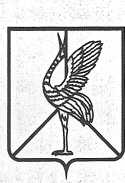 АДМИНИСТРАЦИЯ МУНИЦИПАЛЬНОГО РАЙОНА
«БОРЗИНСКИЙ РАЙОН» ЗАБАЙКАЛЬСКОГО КРАЯ
ПОСТАНОВЛЕНИЕ18 мая 2022 г. 	№ 162город БорзяОб утверждении положения об организации тушения ландшафтных (природных) пожаров силами территориальной подсистемы единой государственной системы предупреждения и ликвидации чрезвычайных ситуаций на территории муниципального района «Борзинский район»В соответствии с Федеральным законом от 21 декабря 1994 года № 68 - ФЗ «О защите населения и территорий от чрезвычайных ситуаций природного  и техногенного  характера», Федеральным  законом от  21 декабря  1994 г. № 69 - ФЗ «О пожарной безопасности», ст. 33 Устава муниципального района «Борзинский район», администрация муниципального района «Борзинский район» п о с т а н о в л я е т:Утвердить положение об организации тушения ландшафтных (природных) пожаров силами территориальной подсистемы единой государственной системы предупреждения и ликвидации чрезвычайных ситуаций муниципального района «Борзинский район».Утвердить Алгоритм действий органов управления при возникновении и ликвидации ландшафтных (природных) пожаров на территории муниципального района «Борзинский район».Настоящее постановление вступает в силу на следующий день после дня его официального опубликования (обнародования).Опубликовать настоящее постановление в бюллетене «Ведомости муниципального района «Борзинский район».И.о. главы  муниципального района «Борзинский район»В.В. ЗабелинУтверждено постановлением администрации муниципального района «Борзинский район» от  «18» мая 2022 № 162ПОЛОЖЕНИЕоб организации тушения ландшафтных пожаров силами территориальной подсистемы единой государственной системы предупреждения и ликвидации чрезвычайных ситуаций муниципального района «Борзинский район».При первом сообщении о возникновении ландшафтного (природного) пожара на пульт диспетчера подразделений (всех видов) пожарной охраны, а также в единые дежурно-диспетчерские службы, другие диспетчерские службы, осуществляют взаимное оповещение о возникновении ландшафтного (природного) пожара.	Диспетчер ЕДДС (или диспетчер ПСЧ) направляет силы и средства ближайшие к месту пожара независимо от форм собственности и ведомственной принадлежности.Незамедлительно диспетчер ЕДДС осуществляет доклад о пожаре главе муниципального района.Непосредственное руководство тушением ландшафтного (природного) пожара осуществляется руководителем тушения ландшафтного (природного) пожара, допущенным в установленном порядке, который управляет на принципах единоначалия силами и средствами муниципального звена ТП РСЧС, участвующими в тушении ландшафтного (природного) пожара.Наращивание сил и средств осуществляется по распоряжению руководителя тушения пожара через ЕДДС (или диспетчера ПСГ).Глава муниципального района, на основании поступающей от руководителя тушением пожара (далее - РТП) информации о ходе тушения, а также при отсутствии перспективы в ближайшее время локализовать пожар принимает решение о создании оперативного штаба тушения пожара.Начальником оперативного штаба тушения пожара (далее - ОШ) назначается начальник пожарно-спасательного гарнизона, заместителем начальника ОШ назначается начальник подразделения ГУ «Забайкалпожспас» или другие должностные лица по решению главы муниципального образования. В состав штаба включаются представители ведомственной пожарной охраны, КГСАУ «Забайкаллесхоз», заинтересованные представители администраций, организаций и т.д.Глава муниципального района организует общее руководство работой ОШ, а также в рамках своих полномочий организует работу по принятым решениям на ОШ. Решения ОШ являются обязательными для всех видов пожарной охраны, КГСАУ, добровольных общественных объединений и организаций, если это не противоречит действующему законодательству РФ.При угрозе перехода ландшафтного (природного) пожара на территорию населенного пункта на тушение очагов этих пожаров незамедлительно направляются силы и средства подразделений федеральной противопожарной службы Главного управления МЧС России по Забайкальскому краю, подразделений противопожарной службы ГУ «Забайкалпожспас», лесопожарных формирований КГСАУ «Забайкаллесхоз», добровольной пожарной охраны, дислоцированных в этих населенных пунктах. При этом должна обеспечиваться пожарная безопасность населенного пункта от техногенных пожаров, соответствующая требованиям статьи 76 Федерального закона от 22 июля 2008 г. № 123-ФЗ «Технический регламент о требованиях пожарной безопасности».Работа сил и средств по тушению ландшафтных (природных) пожаров осуществляется до полной их ликвидации.Утверждён постановлением администрации муниципального района «Борзинский район» от «18» мая 2022 №162Алгоритм действий органов управленияпри возникновении и ликвидации ландшафтных (природных) пожаров на территории муниципального района
«Борзинский район»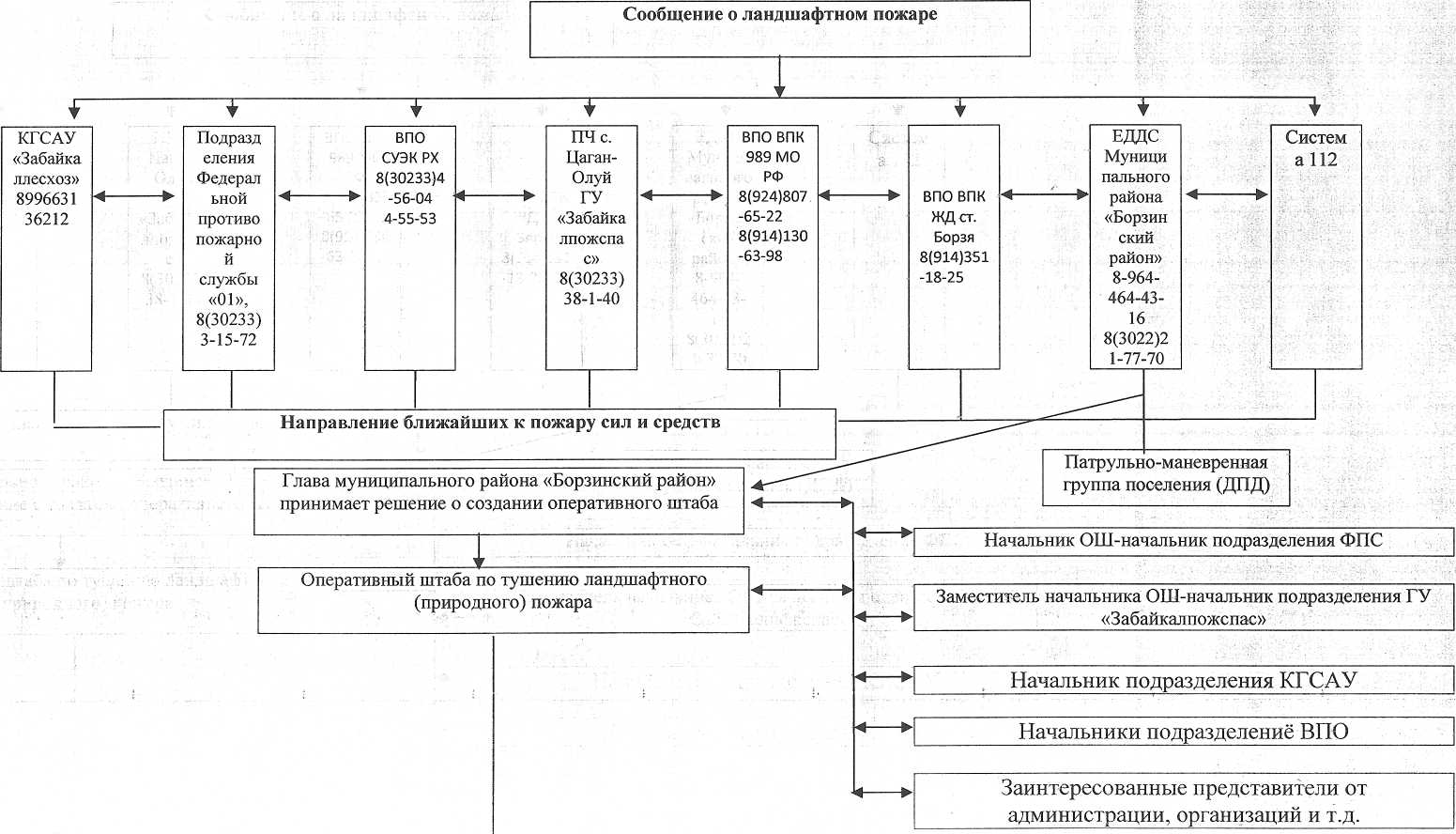 